      EHRENKODEX DES NIEDERÖSTERREICHISCHEN SQUASH RACKETS VERBANDES 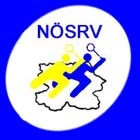 Der Niederösterreichische Squashverband tritt für Respekt, Sicherheit und gegen sexualisierte Übergriffe im Sport ein.  Der Ehrenkodex richtet sich an alle vom Niederösterreichischen Squashverband eingesetzten Trainer und auch NÖ Kaderathleten bzw. Förderungsträger.Der Ehrenkodex wird allen, vom NÖSRV eingesetzten Trainern zur Kenntnis gebracht und ist dieser zu unterschreiben. Ebenso haben Kaderathleten diesen Ehrenkodex zu unterschreiben. Der NÖSRV tritt auch für die „Gender Equality“ ein und setzt sich für die Gleichstellung von Frauen und Männer im Niederösterreichischen Squash ein. Es werden die Ziele der Bundessportorganisation (https://www.sportaustria.at/de/schwerpunkte/soziales-und-gesellschaftspolitik/gender-equality/) verfolgt.Name: Ich verspreche,die Würde der Sportlerinnen und Sportler bzw. Trainingspartner und Wettkampfgegner zu respektieren, unabhängig von Alter, Geschlecht, sexueller Orientierung, sozialer, ethnischer und kultureller Herkunft;gegen Diskriminierung jeglicher Art aufzutreten und alle mir anvertrauten Sportlerinnen und Sportler als Trainer bzw. Wettkampfgegner und Trainingspartner fair zu behandeln;jegliche Form (Worte, Gesten, Handlungen) körperlicher, psychischer und insbesondere sexueller Gewalt oder sexueller Übergriffe in aller Klarheit abzulehnen und gegebenenfalls dagegen vorzugehen;die persönlichen Grenzen der mir als Trainer anvertrauten Personen zu achten und ihre Privatsphäre zu respektieren und mich entsprechend zu verhalten;beobachtete Grenzüberschreitungen unverzüglich und ohne Ausnahme an die zuständige Ansprechperson/Instanz des Vereines/Verbandes zu melden;bei Konflikten mich um offene, gerechte und humane Lösungen zu bemühen und mir gegebenenfalls externe Unterstützung zu holen;das Fair Play als wichtige Handlungsmaxime des Sports zu vermitteln und aktiv zu vertreten, insbesondere das Einhalten sportartspezifischer Regeln sowie das Ablehnen jeglicher Leistungsmanipulation (z.B.Betrug, Doping);die Eigenverantwortlichkeit und die Selbstständigkeit der Sportlerinnen und Sportler zu unterstützen und ihnen ausreichende Mitbestimmungsmöglichkeiten einzuräumen;anzuerkennen, dass das Interesse der Sportlerinnen und Sportler, ihre Gesundheit und ihr Wohlbefinden über den Interessen und den Erfolgszielen anderer stehen;darüber hinaus nach meinen Möglichkeiten Sportlerinnen und Sportler zu sozialem Verhalten in der Sportgemeinschaft und zu nötigem Respekt gegenüber anderen sowie zum verantwortungsbewussten Umgang mit der Natur und der Mitwelt anzuleiten bzw. als Sportler diese Einstellungen zu leben;Als Person mit Vorbildfunktion verpflichte ich mich ausdrücklich, jeden mich betreffendenVerdachts- oder Tatbestand einer strafbaren Handlung (Anzeige, Verfahren, Tätigkeitsverbot, Verurteilung) unverzüglich der vorgesetzten Instanz zu melden.